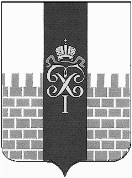 МЕСТНАЯ АДМИНИСТРАЦИЯ МУНИЦИПАЛЬНОГО ОБРАЗОВАНИЯ ГОРОД ПЕТЕРГОФ_________________________________________________________________________ПОСТАНОВЛЕНИЕ 08.04.2022г                                                                                                           № 30  	В соответствии с Бюджетным  кодексом  Российской Федерации, Положением о бюджетном процессе в муниципальном образовании  город Петергоф и Постановлением местной администрации муниципального образования город Петергоф  № 150 от 26.09.2013  «Об утверждении  Положения о Порядке разработки, реализации и оценки эффективности муниципальных программ и о Порядке  разработки и реализации  ведомственных целевых программ и планов по непрограммным расходам местного бюджета муниципального образования  г. Петергоф» местная администрация муниципального образования город  Петергоф	ПОСТАНОВЛЯЕТ:1. Внести изменения в постановление местной администрации муниципального образования город Петергоф от 25.10.2021 № 129  «Об утверждении ведомственной целевой программы «Осуществление работ в сфере озеленения территории зеленых насаждений общего пользования местного значения муниципального образования» на 2022 год» (далее – Постановление) (с изм. от 15.03.2022 №20):                      1.1. Приложения №1,1-2,3 к ведомственной целевой программе изложить в редакции согласно приложениям №1,2,3 к настоящему Постановлению.1.2. Приложения к ведомственной целевой программе №№ 1-1, 1-3,1-4,2, 2-1, 3-1, 3-2, 4, 4-1, 5, 5-1,6,6-1,7-12 оставить без изменений.2.  Настоящее Постановление вступает  в  силу  с  даты официального опубликования.3.  Контроль за исполнением  настоящего постановления оставляю за собой.Глава местной администрациимуниципального образования город Петергоф                                           Т.С. Егорова5. Расчет стоимости работ по уходу за зелеными насаждениями на территории муниципального образования город Петергоф в 2021 году в рамках содержания территорий зеленых насаждений общего пользования мсетного значениярооолдал555рооллддж5Ра566. Расчет стоимости паспортизации территорий зеленых насаждений общего пользования местного значения.пррроолллГГлавный специалист ОГХ                                                                               Ж.Н.ЧижРасчет стоимости  на содержание и ремонт детских и спортивных площадок, размещение , ремонт и содержание элементов оборудования на спортивных и детских площадках             Главный специалист ОГХ                     Л.Г.Ярышкина Главный специалист ОГХ                                                    Ж.Н. ЧижО внесении изменений в постановление местной                                 администрации муниципального образования город Петергоф от 25.10.2021 № 129  «Об утверждении ведомственной целевой программы «Осуществление работ в сфере озеленения                 территории зеленых насаждений общего пользования местного значения муниципального образования» на 2022 год» (с изм. от 15.03.2022 №20)Приложение №1 к ПостановлениюПриложение №1 к ПостановлениюПриложение №1 к ПостановлениюПриложение №1 к ПостановлениюПриложение №1 к ПостановлениюПриложение №1 к ПостановлениюМА МО город ПетергофМА МО город ПетергофМА МО город ПетергофМА МО город ПетергофМА МО город Петергофот 08 апреля 2022 г. №30от 08 апреля 2022 г. №30от 08 апреля 2022 г. №30от 08 апреля 2022 г. №30от 08 апреля 2022 г. №30Приложение № 1к ведомственной целевой программеПриложение № 1к ведомственной целевой программеПриложение № 1к ведомственной целевой программеПриложение № 1к ведомственной целевой программеПриложение № 1к ведомственной целевой программеПриложение № 1к ведомственной целевой программеПриложение № 1к ведомственной целевой программеПриложение № 1к ведомственной целевой программеПриложение № 1к ведомственной целевой программеПриложение № 1к ведомственной целевой программеПриложение № 1к ведомственной целевой программеПриложение № 1к ведомственной целевой программеПриложение № 1к ведомственной целевой программеПриложение № 1к ведомственной целевой программеПриложение № 1к ведомственной целевой программеСметный расчет (общий)Сметный расчет (общий)Сметный расчет (общий)Сметный расчет (общий)Сметный расчет (общий)Сметный расчет (общий)1. Расчет стоимости  работ  по посадке зеленых насаждений на территории зеленых насаждений общего пользования местного значения.1. Расчет стоимости  работ  по посадке зеленых насаждений на территории зеленых насаждений общего пользования местного значения.1. Расчет стоимости  работ  по посадке зеленых насаждений на территории зеленых насаждений общего пользования местного значения.1. Расчет стоимости  работ  по посадке зеленых насаждений на территории зеленых насаждений общего пользования местного значения.1. Расчет стоимости  работ  по посадке зеленых насаждений на территории зеленых насаждений общего пользования местного значения.1. Расчет стоимости  работ  по посадке зеленых насаждений на территории зеленых насаждений общего пользования местного значения.1. Расчет стоимости  работ  по посадке зеленых насаждений на территории зеленых насаждений общего пользования местного значения.1. Расчет стоимости  работ  по посадке зеленых насаждений на территории зеленых насаждений общего пользования местного значения.1. Расчет стоимости  работ  по посадке зеленых насаждений на территории зеленых насаждений общего пользования местного значения.1. Расчет стоимости  работ  по посадке зеленых насаждений на территории зеленых насаждений общего пользования местного значения.Планируемый  объем затрат /количество единиц ЗН на 2022 годПланируемый  объем затрат /количество единиц ЗН на 2022 годСредняя цена, руб. за единицу ЗН 2022 г. с учетом ИПЦ 4 %Средняя цена, руб. за единицу ЗН 2022 г. с учетом ИПЦ 4 %Общая стоимость работ, руб.Планируемый  объем затрат /количество единиц ЗН на 2022 годПланируемый  объем затрат /количество единиц ЗН на 2022 годСредняя цена, руб. за единицу ЗН 2022 г. с учетом ИПЦ 4 %Средняя цена, руб. за единицу ЗН 2022 г. с учетом ИПЦ 4 %Общая стоимость работ, руб.Планируемый  объем затрат /количество единиц ЗН на 2022 годПланируемый  объем затрат /количество единиц ЗН на 2022 годСредняя цена, руб. за единицу ЗН 2022 г. с учетом ИПЦ 4 %Средняя цена, руб. за единицу ЗН 2022 г. с учетом ИПЦ 4 %Общая стоимость работ, руб.65657 389,757 389,75480 333,752. Расчет стоимости  работ  по организации работ по восстановлению газонов  на территории зеленых насаждений общего пользования местного значения.2. Расчет стоимости  работ  по организации работ по восстановлению газонов  на территории зеленых насаждений общего пользования местного значения.2. Расчет стоимости  работ  по организации работ по восстановлению газонов  на территории зеленых насаждений общего пользования местного значения.2. Расчет стоимости  работ  по организации работ по восстановлению газонов  на территории зеленых насаждений общего пользования местного значения.2. Расчет стоимости  работ  по организации работ по восстановлению газонов  на территории зеленых насаждений общего пользования местного значения.2. Расчет стоимости  работ  по организации работ по восстановлению газонов  на территории зеленых насаждений общего пользования местного значения.2. Расчет стоимости  работ  по организации работ по восстановлению газонов  на территории зеленых насаждений общего пользования местного значения.2. Расчет стоимости  работ  по организации работ по восстановлению газонов  на территории зеленых насаждений общего пользования местного значения.2. Расчет стоимости  работ  по организации работ по восстановлению газонов  на территории зеленых насаждений общего пользования местного значения.2. Расчет стоимости  работ  по организации работ по восстановлению газонов  на территории зеленых насаждений общего пользования местного значения.Планируемый  объем затрат в кв.м. на 2022 годПланируемый  объем затрат в кв.м. на 2022 годСредняя цена, руб. за единицу ЗНСредняя цена, руб. за единицу ЗНОбщая стоимость работ, руб.Планируемый  объем затрат в кв.м. на 2022 годПланируемый  объем затрат в кв.м. на 2022 годСредняя цена, руб. за единицу ЗНСредняя цена, руб. за единицу ЗНОбщая стоимость работ, руб.200200569,97569,97113 994,003. Расчет стоимости работ  по проведению санитарных рубок, а также удаление аварийных, больных деревьев и кустарников на территории зеленых насаждений общего пользования местного значения.3. Расчет стоимости работ  по проведению санитарных рубок, а также удаление аварийных, больных деревьев и кустарников на территории зеленых насаждений общего пользования местного значения.3. Расчет стоимости работ  по проведению санитарных рубок, а также удаление аварийных, больных деревьев и кустарников на территории зеленых насаждений общего пользования местного значения.3. Расчет стоимости работ  по проведению санитарных рубок, а также удаление аварийных, больных деревьев и кустарников на территории зеленых насаждений общего пользования местного значения.3. Расчет стоимости работ  по проведению санитарных рубок, а также удаление аварийных, больных деревьев и кустарников на территории зеленых насаждений общего пользования местного значения.3. Расчет стоимости работ  по проведению санитарных рубок, а также удаление аварийных, больных деревьев и кустарников на территории зеленых насаждений общего пользования местного значения.3. Расчет стоимости работ  по проведению санитарных рубок, а также удаление аварийных, больных деревьев и кустарников на территории зеленых насаждений общего пользования местного значения.3. Расчет стоимости работ  по проведению санитарных рубок, а также удаление аварийных, больных деревьев и кустарников на территории зеленых насаждений общего пользования местного значения.3. Расчет стоимости работ  по проведению санитарных рубок, а также удаление аварийных, больных деревьев и кустарников на территории зеленых насаждений общего пользования местного значения.3. Расчет стоимости работ  по проведению санитарных рубок, а также удаление аварийных, больных деревьев и кустарников на территории зеленых насаждений общего пользования местного значения.Планируемый  объем, ед. на 2022 годПланируемый  объем, ед. на 2022 годСредняя цена, руб. за единицу ЗН 2022 г. Средняя цена, руб. за единицу ЗН 2022 г. Общая стоимость работ, руб.Планируемый  объем, ед. на 2022 годПланируемый  объем, ед. на 2022 годСредняя цена, руб. за единицу ЗН 2022 г. Средняя цена, руб. за единицу ЗН 2022 г. Общая стоимость работ, руб.30306 716,676 716,67201 500,00Наименование работНаименование работНаименование работКоличествоОбщая стоимость работ, руб.Наименование работНаименование работНаименование работКоличествоОбщая стоимость работ, руб.Посадка цветов в ранее установленные вазоны на территории МО  и уход.Посадка цветов в ранее установленные вазоны на территории МО  и уход.Посадка цветов в ранее установленные вазоны на территории МО  и уход.261 вазон350 203,00Посадка цветов в ранее установленные вазоны на территории МО  и уход.Посадка цветов в ранее установленные вазоны на территории МО  и уход.Посадка цветов в ранее установленные вазоны на территории МО  и уход.261 вазон350 203,00Уход за цветами в вазонах.Уход за цветами в вазонах.Уход за цветами в вазонах.261 вазон44 886,00Посадка цветов на территории зеленых насаждений общего пользования местного значения.Посадка цветов на территории зеленых насаждений общего пользования местного значения.Посадка цветов на территории зеленых насаждений общего пользования местного значения.14 клумб,
28 711 шт. рассады1  420 484,40Посадка цветов на территории зеленых насаждений общего пользования местного значения.Посадка цветов на территории зеленых насаждений общего пользования местного значения.Посадка цветов на территории зеленых насаждений общего пользования местного значения.14 клумб,
28 711 шт. рассады1  420 484,40Посадка цветов на территории зеленых насаждений общего пользования местного значения.Посадка цветов на территории зеленых насаждений общего пользования местного значения.Посадка цветов на территории зеленых насаждений общего пользования местного значения.14 клумб,
28 711 шт. рассады1  420 484,40Уход за цветамиУход за цветамиУход за цветами14 клумб668,4 кв.м.335 777,00Итого:Итого:Итого:2 151 350,40лПланируемый объем затрат на 2022 год, гальСреСредняя цена, руб. за га.Общая стоимость работ,руб.8,           8,62162            211250,001821313             1 821 313,00ПППланируемый объем, га на 2022 годОбОбщая стоимость работ, руб.33,3082248200248 200,00   Приложение №2 к ПостановлениюМА МО город Петергофот 08 апреля 2022 г. №30                     Приложение №3К  Ведомственной целевой программе№Наименование  услугЕд.изм.Кол-во  площадокСтоимость, руб.1Выполнение работпо  ремонту детского игрового и спортивного оборудования, в т.ч. замена комплектующих :- деревянных и фанерных комплектующих,- металлических комплектующих,- пластиковых и резиновых комплектующих,-замена готовых элементов оборудования и изделий,-демонтаж ,монтаж оборудования и изделий,- закрепление сеток,-бетонирование опор,- замена плакатов самоклеек на информационных щитах и стендахшт.18200 000,002Выполнение работ поСодержанию детского игрового и спортивного оборудования:- смывка граффити,- окрашивание  деревянных и металлических элементов оборудования,-смазка узлов крепежей,- промывка оборудования от загрязнений,- очистка элементов оборудования от мусорашт.18100 000,003Содержание спортивной площадки и катка для занятий зимними видами спорта, расположенной по адресу: г.Петергоф, ул.Разводная,д.25услуга1173000,004Ремонт набивного основания на детских и спортивных площадках: ул.Зверинская ,д.11;  дд.1, 11,13, ул. Аврова, д.д. 10,12,ул.Блан-Менильская,д.1,316/3,            ул.Суворовская,д.3/11м2397183297,605Ремонт резиновых и полимерных оснований площадок203500,0070 000,0Всего726297,60   Приложение №3 к ПостановлениюМА МО город Петергофот 08 апреля 2022 г. №30                     Приложение №1-2К  Ведомственной целевой программеВазоны, установленные на территории зеленых насаждений общего пользования местного значенияВазоны, установленные на территории зеленых насаждений общего пользования местного значенияВазоны, установленные на территории зеленых насаждений общего пользования местного значенияВазоны, установленные на территории зеленых насаждений общего пользования местного значенияВазоны, установленные на территории зеленых насаждений общего пользования местного значения№ п/пАдресАдресКоличество, шт.1ул. Аврова, д.10,12 территория ЗНОП МЗул. Аврова, д.10,12 территория ЗНОП МЗ22ул. Зверинская, д.11 территория ЗНОП МЗул. Зверинская, д.11 территория ЗНОП МЗ43Бобыльская дорога, д.57 территория ЗНОП МЗБобыльская дорога, д.57 территория ЗНОП МЗ114Бобыльская дорога ул., д. 63 территория ЗНОП МЗБобыльская дорога ул., д. 63 территория ЗНОП МЗ25Суворовская ул., д. 3/5 кв.7  Суворовская ул., д. 3/5 кв.7  86Суворовская ул., д.3, корп.4,5,6,7,8 зона отдыхаСуворовская ул., д.3, корп.4,5,6,7,8 зона отдыха67Суворовская  ул., д.3/11Суворовская  ул., д.3/1168Бобыльская дорога, д.57 территория ЗНОП МЗБобыльская дорога, д.57 территория ЗНОП МЗ19Бульвар Разведчика, д.8 корп.2 территория ЗНОП МЗБульвар Разведчика, д.8 корп.2 территория ЗНОП МЗ510Бульвар  Разведчика, д.8 корп.4 территория ЗНОП МЗБульвар  Разведчика, д.8 корп.4 территория ЗНОП МЗ811Бульвар Разведчика, д.12 корп.2 территория ЗНОП МЗБульвар Разведчика, д.12 корп.2 территория ЗНОП МЗ612Бульвар Разведчика, д.12 корп.3 территория ЗНОП МЗБульвар Разведчика, д.12 корп.3 территория ЗНОП МЗ213Бульвар Разведчика , д. 14 корп.4, д.14 корп.3Бульвар Разведчика , д. 14 корп.4, д.14 корп.3814ул. Разводная, д.23 территория ЗНОП МЗул. Разводная, д.23 территория ЗНОП МЗ615ул. Разводная, д.33 территория ЗНОП МЗул. Разводная, д.33 территория ЗНОП МЗ816ул. Разводная, д.39 территория ЗНОП МЗул. Разводная, д.39 территория ЗНОП МЗ717ул. Озерковая, д.49 к.1 территория ЗНОП МЗул. Озерковая, д.49 к.1 территория ЗНОП МЗ118ул. Озерковая, д.53 к.2 территория ЗНОП МЗул. Озерковая, д.53 к.2 территория ЗНОП МЗ819ул. Озерковая, д.37, 39 территория ЗНОП МЗул. Озерковая, д.37, 39 территория ЗНОП МЗ220Бр.Горкушенко ул., д.1 территория ЗНОП МЗ Бр.Горкушенко ул., д.1 территория ЗНОП МЗ 421Бр. Горкушенко ул., д.5 корп1,корп2, д.7 территория ЗНОП МЗБр. Горкушенко ул., д.5 корп1,корп2, д.7 территория ЗНОП МЗ422П. Козлова ул., д.18 территория ЗНОП МЗ (д.14,16)П. Козлова ул., д.18 территория ЗНОП МЗ (д.14,16)323Эрлеровский бульвар, д.4 территория ЗНОП МЗЭрлеровский бульвар, д.4 территория ЗНОП МЗ424Эрлеровский бульвар, д.4 территория ЗНОП МЗЭрлеровский бульвар, д.4 территория ЗНОП МЗ625Эрлеровский бул., д. 20 территория ЗНОП МЗЭрлеровский бул., д. 20 территория ЗНОП МЗ226Эрлеровский, д.24 территория ЗНОП МЗЭрлеровский, д.24 территория ЗНОП МЗ327ул. Жарновецкого, д.6 территория ЗНОП МЗул. Жарновецкого, д.6 территория ЗНОП МЗ128ул. Озерковая, д.39 территория ЗНОП МЗул. Озерковая, д.39 территория ЗНОП МЗ129ул. Константиновская, д.2 территория ЗНОП МЗул. Константиновская, д.2 территория ЗНОП МЗ630ул. Аврова, д.11,13,15 территория ЗНОП МЗул. Аврова, д.11,13,15 территория ЗНОП МЗ831ул. Никольская, д.4 территория ЗНОП МЗул. Никольская, д.4 территория ЗНОП МЗ532ул. Чебышевская, д. 4 корп.2,3 территория ЗНОП МЗул. Чебышевская, д. 4 корп.2,3 территория ЗНОП МЗ533Гостилицкое ш., д.13/1 территория ЗНОП МЗГостилицкое ш., д.13/1 территория ЗНОП МЗ134Гостилицкое ш., д.13/1 территория ЗНОП МЗГостилицкое ш., д.13/1 территория ЗНОП МЗ135ул. Чебышевская, д.2/13 территория ЗНОП МЗул. Чебышевская, д.2/13 территория ЗНОП МЗ436Гостилицкое ш., д.17/1 территория ЗНОП МЗГостилицкое ш., д.17/1 территория ЗНОП МЗ537Гостилицкое ш., д.17/2 территория ЗНОП МЗГостилицкое ш., д.17/2 территория ЗНОП МЗ438Гостилицкое ш.21 территория ЗНОП МЗГостилицкое ш.21 территория ЗНОП МЗ839ул. Чичеринская, д.5/1 территория ЗНОП МЗул. Чичеринская, д.5/1 территория ЗНОП МЗ540ул. Чичеринская, д.5/2 территория ЗНОП МЗул. Чичеринская, д.5/2 территория ЗНОП МЗ641ул. Ботаническая, д.18/2 территория ЗНОП МЗул. Ботаническая, д.18/2 территория ЗНОП МЗ142ул. Ботаническая, д.18/2 территория ЗНОП МЗул. Ботаническая, д.18/2 территория ЗНОП МЗ443ул. Чебышевская, д. 4/2,3 территория ЗНОП МЗул. Чебышевская, д. 4/2,3 территория ЗНОП МЗ144ул. Чичеринская, д.9/2 территория ЗНОП МЗул. Чичеринская, д.9/2 территория ЗНОП МЗ645ул. Шахматова, д.6/1 территория ЗНОП МЗул. Шахматова, д.6/1 территория ЗНОП МЗ446ул. Шахматова, д.16/3 территория ЗНОП МЗул. Шахматова, д.16/3 территория ЗНОП МЗ347ул. Шахматова, д.16/3 территория ЗНОП МЗул. Шахматова, д.16/3 территория ЗНОП МЗ248ул. Шахматова, д.16/3 территория ЗНОП МЗул. Шахматова, д.16/3 территория ЗНОП МЗ149 ул.Чебышевская, д.10 корп.3 территория ЗНОП МЗ  ул.Чебышевская, д.10 корп.3 территория ЗНОП МЗ 1050ул. Ботаническая, д.3 корп.3 территория ЗНОП МЗул. Ботаническая, д.3 корп.3 территория ЗНОП МЗ1651ул. Ботаническая, д.10 к.3 территория ЗНОП МЗул. Ботаническая, д.10 к.3 территория ЗНОП МЗ252ул. Чичеринская, д.13/1 территория ЗНОП МЗул. Чичеринская, д.13/1 территория ЗНОП МЗ653ул. Чичеринская, д.13/2 территория ЗНОП МЗ ул. Чичеринская, д.13/2 территория ЗНОП МЗ 654пер. Суворовцев, д.6 территория ЗНОП МЗпер. Суворовцев, д.6 территория ЗНОП МЗ455Ропшинское ш., д.7 территория ЗНОП МЗ с улицыРопшинское ш., д.7 территория ЗНОП МЗ с улицы8ИТОГОИТОГО261